Name:……………………………………………….	           Index no ……..…...................................                                     Candidate’s sign ……………………....		    Date: …………………………	233/1CHEMISTRYPAPER 1THEORYMAY 2015TIME: 2 HOURSTIGANIA SOUTH PRE-MOCKS 2015Kenya Certificate of Secondary Education (K.C.S.E.)233/1CHEMISTRYPAPER 1INSTRUCTIONS TO CANDIDATES:Write you name and index number in the spaces provided above.Sign and write the date of examination in the spaces provided above.Answer Allthe questions in the spaces provided below each question.Mathematical tables and electronic calculators may be used.All working MUST be clearly shown where necessary.For Examiner’s Use Only1.	(a) What is chromatography?									(1mk)	…………………………………………………………………………………………………….		…………………………………………………………………………………………………….		(b) Give two applications of chromatography						(2mks)	…………………………………………………………………………………………………….		…………………………………………………………………………………………………….	2.	Concentrated sulphuric (vi) acid is used to  drysulphuric(vi) oxide gas 	(a)Explain why concentrated sulphuric(vi) acid is not used to dry hydrogen sulphide	(1mk)	…………………………………………………………………………………………………….		…………………………………………………………………………………………………….		(b) Name one drying agent that can be used to dry hydrogen sulphide			(1mk)	…………………………………………………………………………………………………….	3.	Lead (ii) oxide reacts with acids and alkalis	(a) Write the equation for the reaction between lead (ii) oxide and 	(i)Dilute nitric (v) acid									(1mk)	(ii) Sodium hydroxide solution								(1mk)(b) What property of lead (ii) oxide is shown by the reactions in (a) above			(1mk)	…………………………………………………………………………………………………….	4.	(a)Galvanized iron does not rust when scratched. In contrast when tin can is scratched then exposed iron underneath corrodes rapidly. Explain 					(2mks)	…………………………………………………………………………………………………….		…………………………………………………………………………………………………….		(b) List two methods of preventing rusting							(1mk)	…………………………………………………………………………………………………….	5.	The electron arrangement of the atoms of elements P,QR and Sare shown below, the letters are not the actual symbols of the elements	(a) Which two elements could react to form a compound soluble in water and a strong electrolyte	……………………………………………………………………………………………………(1mk)	(b) Using dot(.) and cross(x) diagrams show how the molecule between P and S is formed (1mk)	(c) Name the type of bond formed in (b) above						(1mk)	…………………………………………………………………………………………………….	6.	Distinguish the following terms as used in the study of chemistry 				(3mks)	(a) Isotopes	(b) Allotropesc) Isomers7.	Below is a list of major constituents of crude oil and their boiling points	(a) Name the process by which the above constituents can be separated			(1mk)	(b) List down the order by which the constituents would be obtained from the mixture	(1mk)	…………………………………………………………………………………………………….	(c) When the above constituents are burned in air and the products passed through distilledwater, the pH of the water decreases. Explain 						(1mk)8.	Hydrogen chloride dissolves in both methylbenzene and water. What happens when sodium carbonate is added to a test tube containing a solution of hydrogen chloride in methylbenzene? Explain											(2mks)9.	(a)State Charles law										(1mk)	(b) A gas at 170C occupies a volume of 510cm3. Calculate the temperature at which its volume would be 420cm3										(2mks)10.	Moist chlorine was passed into hydrogen sulphide as shown below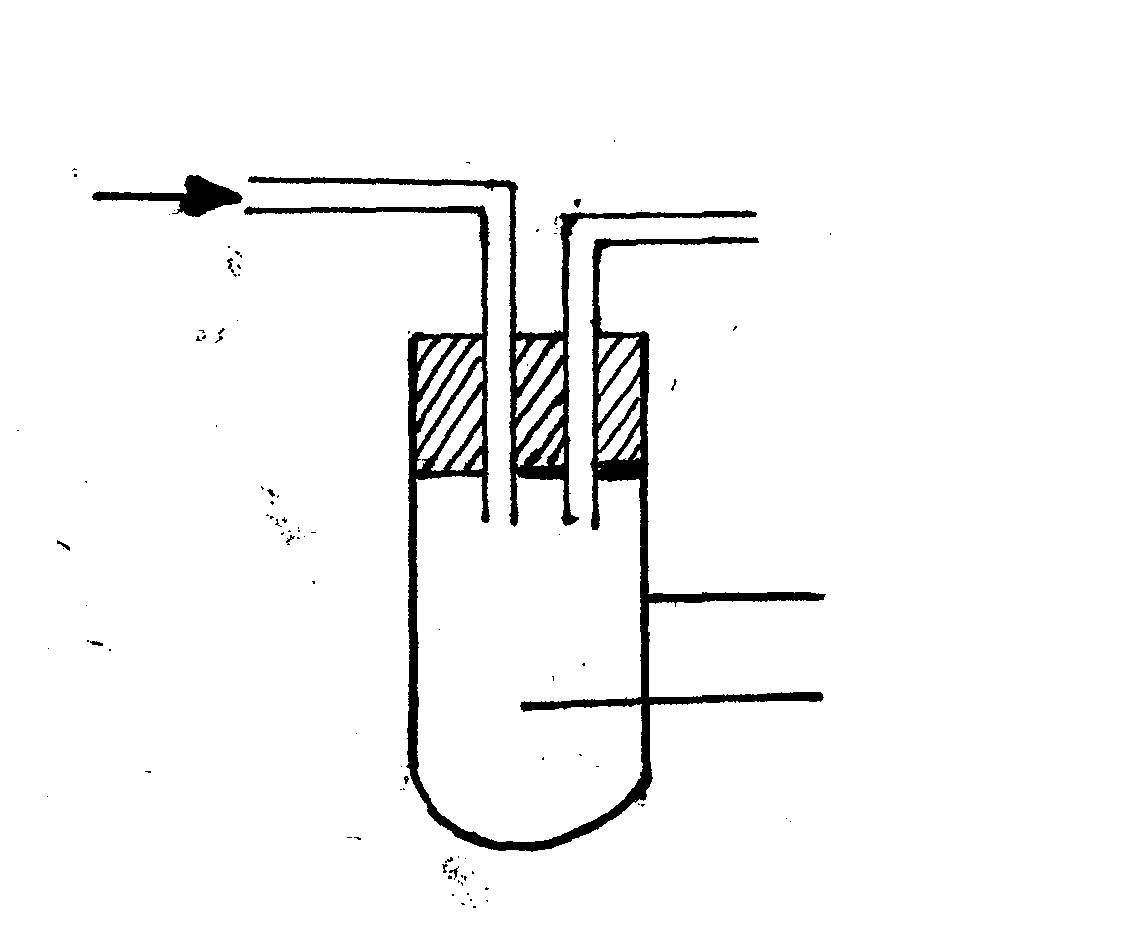 	(a) What observation was made in the boiling tube?						(1mk)	…………………………………………………………………………………………………….		(b) Write the equation for the reaction taking place in the boiling tube			(1mk)	…………………………………………………………………………………………………….		(c) State the precautions that should be taken in carrying out this experiment		(1mk)	…………………………………………………………………………………………………….	11.	Describe how a mixture of common salt, ammonium chloride and iron fillings would be separated into their individual solids 									(3mks)	…………………………………………………………………………………………………….		…………………………………………………………………………………………………….	12.	Describe how you would prepare a dry sample of zinc carbonate in the laboratory starting with zinc chloride solid 											(3mks)	…………………………………………………………………………………………………….		…………………………………………………………………………………………………….	13.	State and explain the observations that would be made if carbon (iv) oxide gas was bubbledthrough lime water for long time								(3mks)	…………………………………………………………………………………………………….		…………………………………………………………………………………………………….	14.	The solubility of salt Y at 600C is 40g/100g of water and 48g/100g of water at 1000C	(i) How much salt of Y would saturate 190g of water at 1000C 				( 1 ½ mks)	…………………………………………………………………………………………………….		…………………………………………………………………………………………………….	(ii) 150g of saturated solution of Y at 1000C is cooled to 600C. Calculate the mass of Y that crystallizes out										(1 ½ mks)	…………………………………………………………………………………………………….		…………………………………………………………………………………………………….	15.	Consider the reversible reaction below which is at equilibrium	CaCO3(s)		CaO(s) + CO2(g) ∆H= +ve	State and explain what would happen to the equilibrium if;	(i) A few  drops of sodium hydroxide were added to the above system 			(1 ½ mks)	…………………………………………………………………………………………………….		…………………………………………………………………………………………………….		(ii) The system was warmed									(1 ½ mks)	…………………………………………………………………………………………………….		…………………………………………………………………………………………………….	16.	Explain why hard water flowing in lead pipes may be safer for drinking than soft water flowing in the same pipes									(3mks)	…………………………………………………………………………………………………….		…………………………………………………………………………………………………….	17.	When sulphur is heated in a test tube, the yellow crystals melt to form a golden yellow liquid which changes at 1800C into a dark brown very viscous liquid. On further heating to 4000C, a brown less viscous liquid is formed	(i) What is the molecular mass of sulphur in the yellow crystals (S=32)			(1mk)	…………………………………………………………………………………………………….		(ii) If the brown liquid at 4000C is cooled rapidly at room temperature, which form of sulphuris produced											(1mk)	…………………………………………………………………………………………………….	 (iii) Explain why the molten sulphur becomes viscous					(2mks)	…………………………………………………………………………………………………….	18.	When  a hydrocarbon is completely burnt in Oxygen, 11.0g of carbon (iv) oxide and 4.5g of water are formed. Determine the molecular formula of the hydrocarbon if its relative molecular mass is 84(C=12,O=16,H=1)										(3mks)	…………………………………………………………………………………………………….		…………………………………………………………………………………………………….	19.	Below is an incomplete set-up for preparing a gas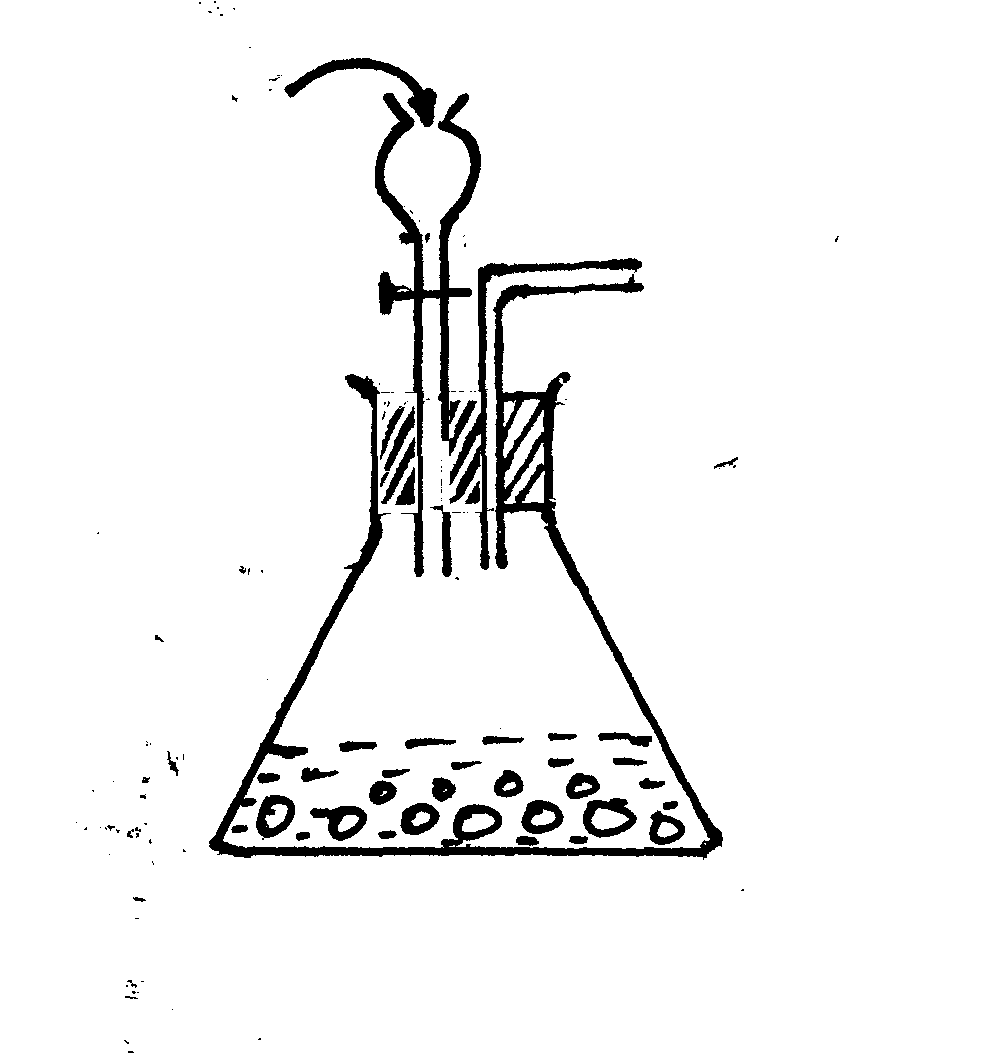 	Complete the diagram to show how a dry sample of the gas can be collected		(3mks)20.	Strontium lies below calcium in the periodic table. How does the melting point of strontium compare with the melting point of calcium? Explain						(3mks)	…………………………………………………………………………………………………….		…………………………………………………………………………………………………….	21.	The curves below were obtained when equal volumes of hydrochloric acid of the same concentration were reacted with 25g of marble chips. In one case the acid was first warm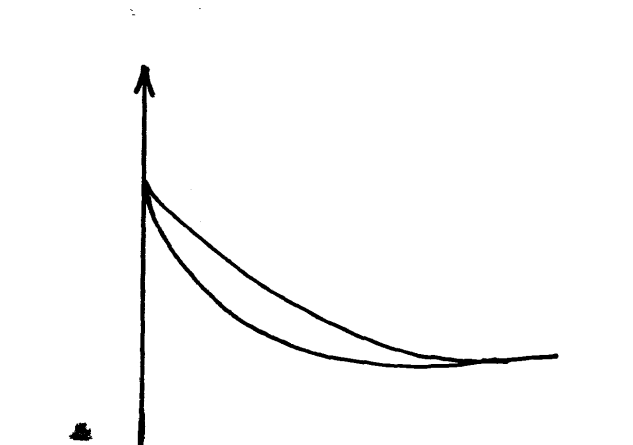 (a) Which curve represents the reaction involving cold acid					(1mk)	…………………………………………………………………………………………………….		(b) How does increasing temperature affect the rate of reaction				(1mk)	…………………………………………………………………………………………………….		…………………………………………………………………………………………………….		(c) Why does the mass of the flask decrease with time					(1mk)	…………………………………………………………………………………………………….		…………………………………………………………………………………………………….	22.	100cm3 of carbon (iv) oxide gas diffused through a porous partition in 30 seconds. How long would it take 150cm3 of Nitrogen (iv) oxide to diffuse through the same partition under the same conditions. (C=12, N=14,O=16)								(3mks)23.	Identify the particles that facilitate the electric conductivity of the following substances	(3mks)	(i) Sodium metal………………………………	(ii) Sodium chloride solution………………….	(iii) Molten lead bromide…………………….24.	An ion of oxygen is larger than oxygen atom. Explain					(2mks)	…………………………………………………………………………………………………….		…………………………………………………………………………………………………….	25.	Carbon and silicon belong to the same group of the periodic table, yet carbon (iv) oxide is a gas while silicon (iv) oxide is a solid with a high melting point. Explain this difference	(2mks)	…………………………………………………………………………………………………….		…………………………………………………………………………………………………….		…………………………………………………………………………………………………….	26.	(a) Name the following compounds 	(i) CH2=CH CH3	…………………………………………………………………………………………………….		(ii) CH2ClCH2Cl	…………………………………………………………………………………………………….		(b) Methane reacts with chlorine to form tetrachloromethane. What condition is required for the reaction to occur?	…………………………………………………………………………………………………….	27.	The first step in the industrial manufacture of Nitric (v) acid is the catalytic oxidation of ammonia gas	(a) What is the name of the catalyst used							(1mk)	…………………………………………………………………………………………………….		(b) Write the equation for the catalytic oxidation of ammonia gas				(1mk)	…………………………………………………………………………………………………….		…………………………………………………………………………………………………….		(c) Nitric (V) acid is used to make ammonium nitrate. State one use of ammonium nitrate	(1mk)	…………………………………………………………………………………………………….	28.	Study the reaction below and answer the questions that follow	NH3(g)+H2O(l)	NH+4(aq) + OH-(aq)	(a) Define the term acid									( ½mk)	…………………………………………………………………………………………………….	…………………………………………………………………………………………………….	(b) Identify an acid in the above reaction							( ½mk)	…………………………………………………………………………………………………….	…………………………………………………………………………………………………….	(c)Explain your answer in (b) above 								(1mk)	…………………………………………………………………………………………………….	…………………………………………………………………………………………………….	QuestionMaximum scoreCandidate’s score1-2880ELEMENTElectron arrangement P2.8.7Q2.8.8.2R2.8.5S2.8.6CONSTITUENTS BOILING POINTS 0CDiesel oil250-350Petrol 40-175Lubricating oil350-400Kerosene 175-250